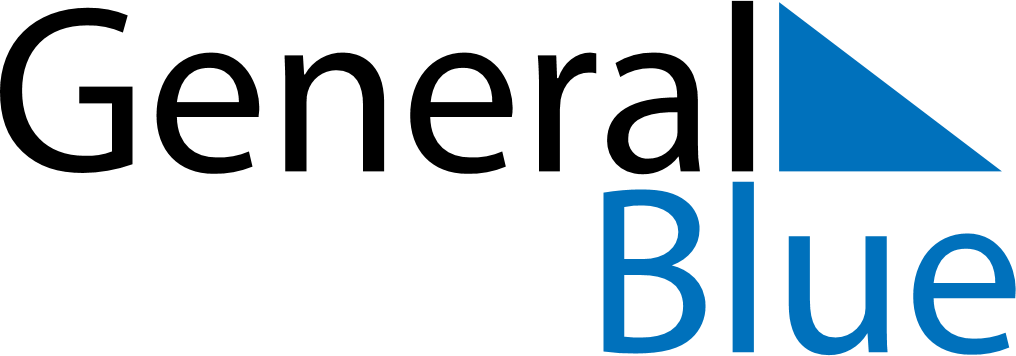 June 2028June 2028June 2028June 2028SloveniaSloveniaSloveniaMondayTuesdayWednesdayThursdayFridaySaturdaySaturdaySunday12334Pentecost56789101011Primož Trubar Day12131415161717181920212223242425Statehood Day2627282930